ARTES VISUAIS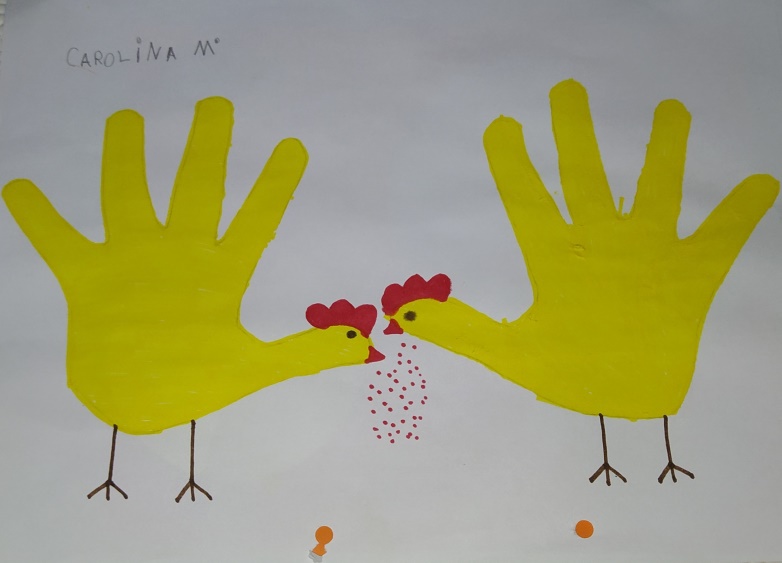 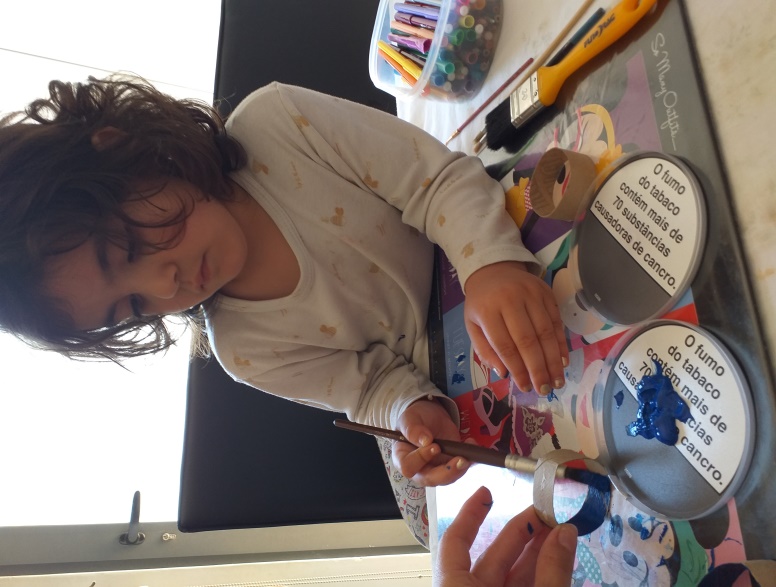 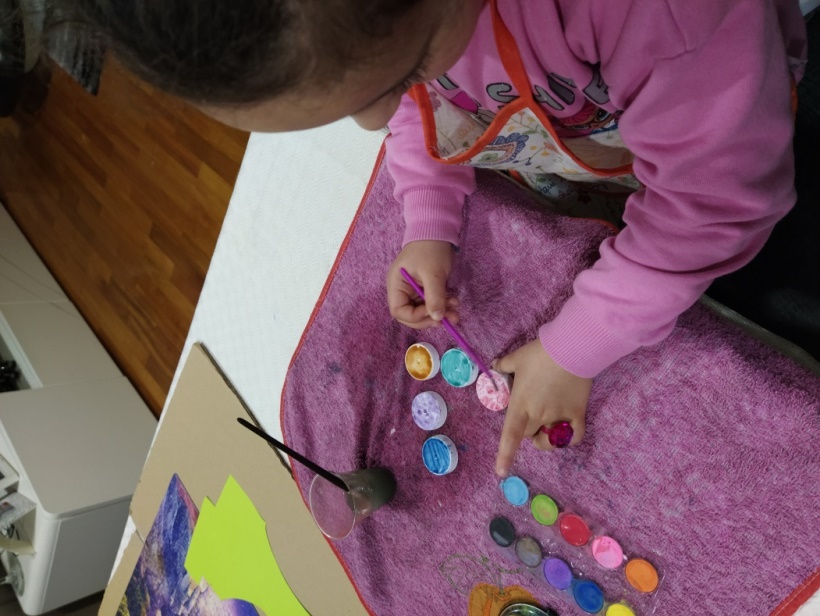 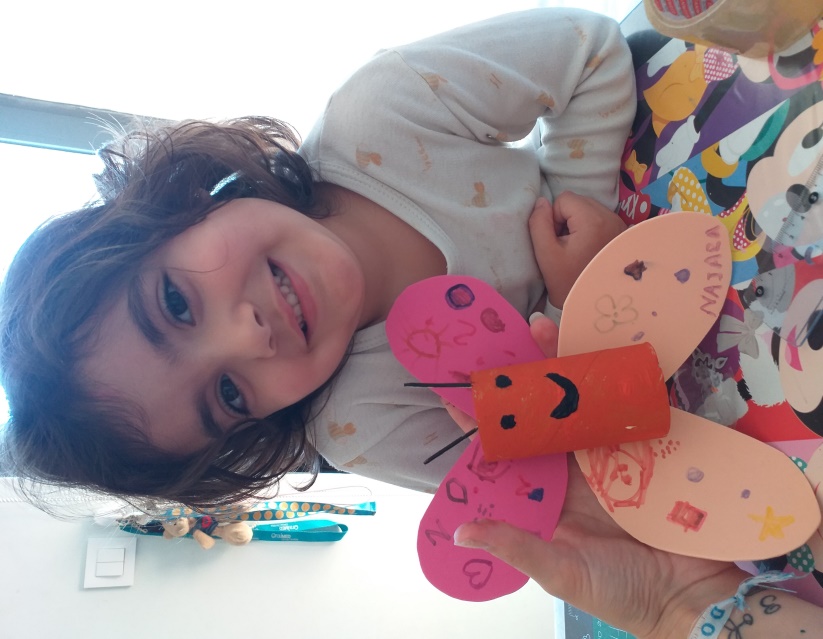 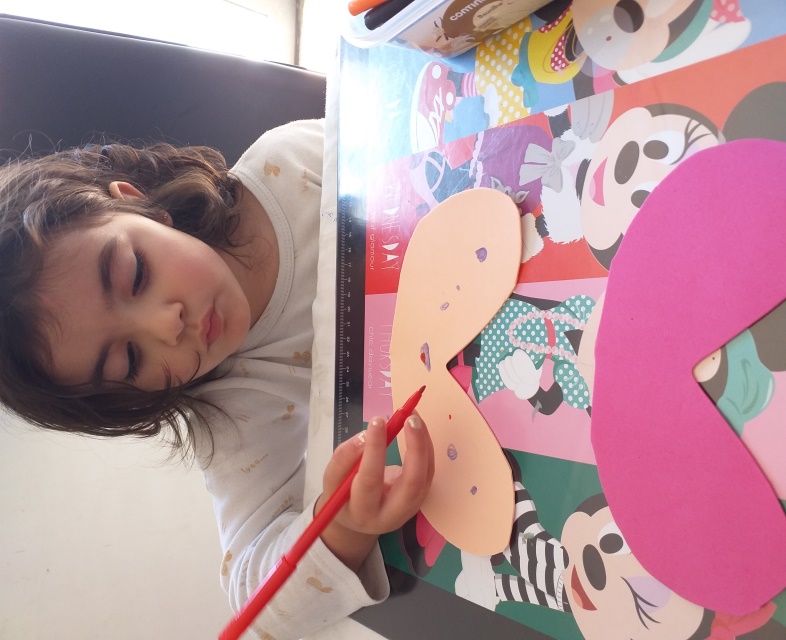 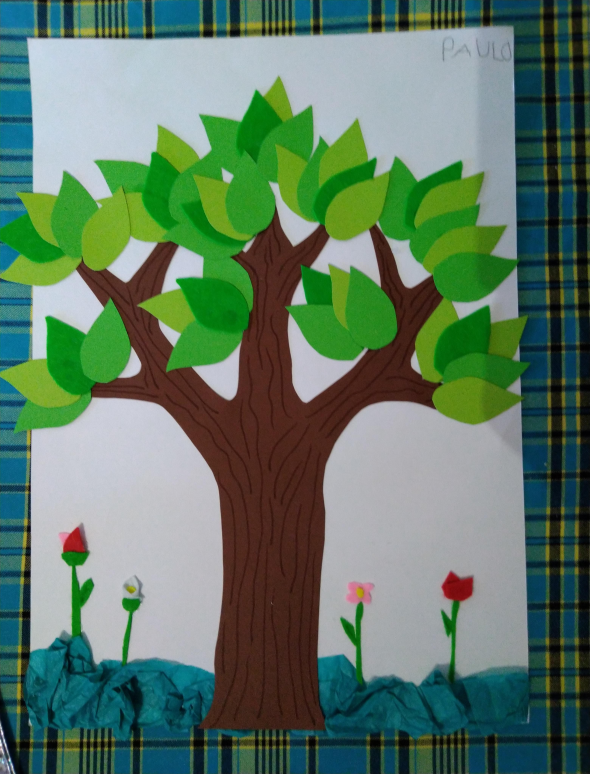 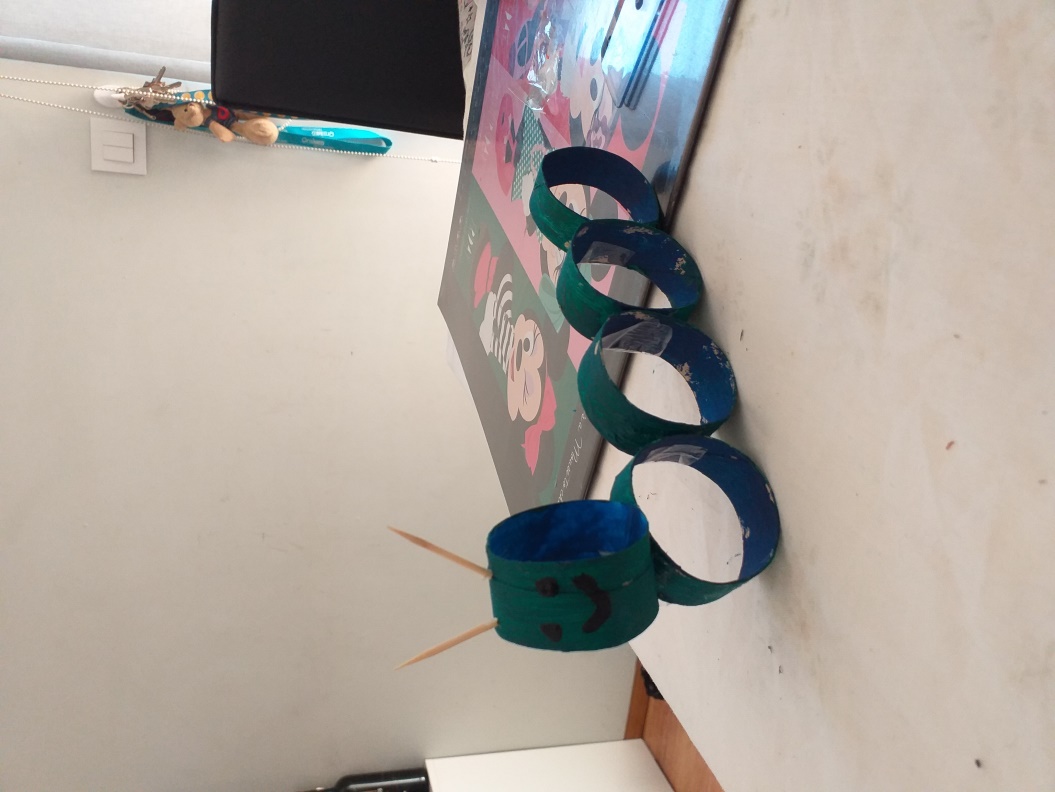 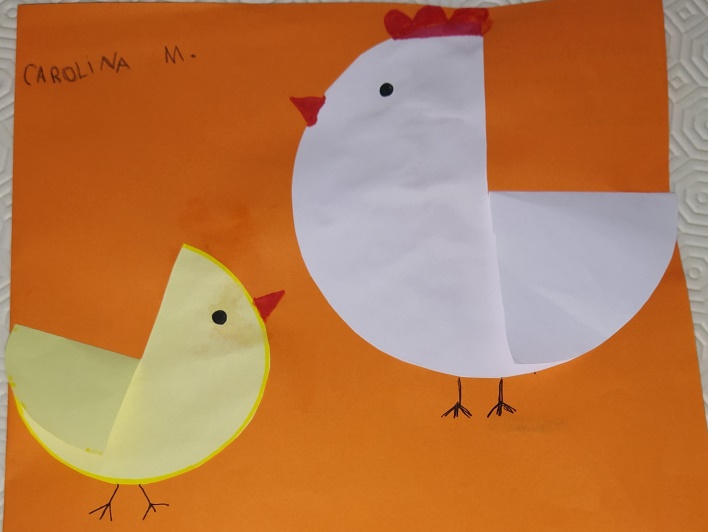 